MIDDLE SCHOOL DAILY     ANNOUNCEMENT BOARD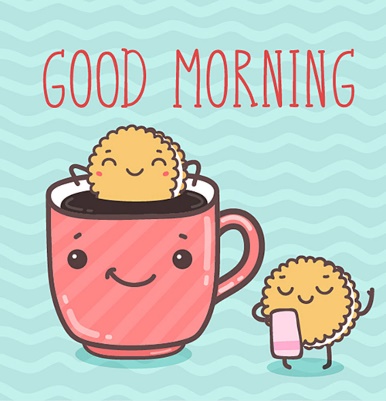 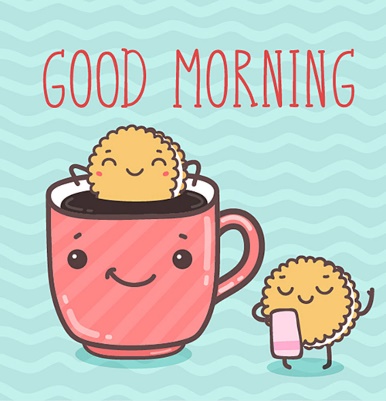 
Tuesday, March 14, 2023Good morning, Ida Middle School!**Our after-school Art program will begin tomorrow at 3:15 p.m.  Please report to the Middle School Art Room.**The March Madness Attendance bracket will be up in the hallway for one of March’s PRIDE point competitions.  This is a double bracket elimination, please make sure you’re at school to help your grade out AND come on guys – we only have 8 more mornings!!**Any friends who are interested playing soccer, the Ida Soccer Club has flyers here in the office.  Online registration is open through tomorrow, 3.15.23.IDA MIDDLE SCHOOL SPORTS NEWS:**6-8 grade guys interested in participating in Ida MS Track, remember, practice will be 3:30 to 5 pm Monday-Friday. Always have a change of warm clothes just in case, you will be outside whenever possible…and you MUST have current and complete physical on file in the office in order to participate!!!!**Coach Weikum will plan on starting practice for the ladies when we return from spring break, on April 3rd!  If you do not have a current and complete MHSAA sports physical on file here in the MS office, you will need to do so.STUDENT COUNCIL NEWS:**Student Council will be selling “Minute to Win It” tickets at lunch until next Friday, March 24th for $1.  You and a partner can enter for the chance to be drawn at the Student/Faculty Basketball Game next Friday for one minute of fun. Winners will get an Easter Basket with a $25 gift card each.**NEXT week will be our “Knock-Out Competition”, we will be doing this in gym before school.  One grade level winner will earn a $25 gift card of their choice.  Tuesday will be 8th grade, Wednesday is 7th grade, Thursday is 6th grade and Friday will be the 5th grade – remember this will take place before school in the gym shortly after 7:45am.**Remember, it’s a GREAT day to be a BLUESTREAK!   ***At this time, please stand to recite the Pledge of Allegiance.